Как заниматься с ребенком дома?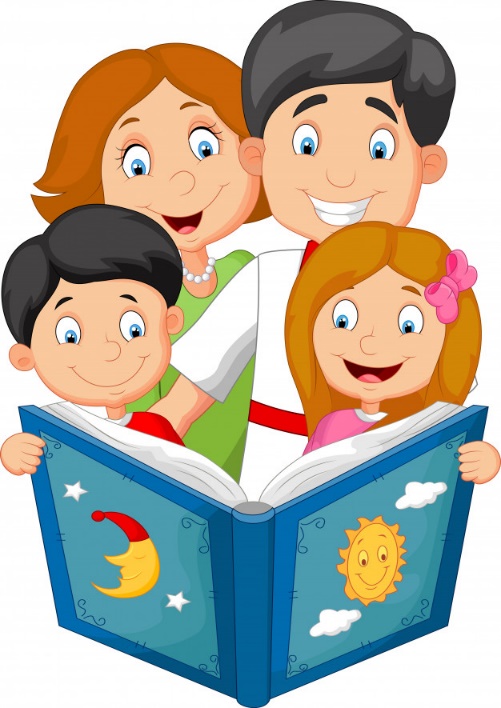 Автор-составитель учитель-логопед Беляева Е.Н.Рекомендации родителямВ дошкольном воспитании все больше внимания уделяется вопросу взаимосвязи детского сада с семьей. Тематические задания позволяют привлечь к занятиям с детьми мам, пап, бабушек и дедушек, которые становятся активными участниками педагогического процесса.Материалы рассчитаны на дошкольников разного возраста с общим недоразвитием речи (ОНР) и соответствуют планированию и рекомендациям, данным в методическом пособии «Система коррекционной работы в логопедической группе для детей с общим недоразвитием речи». Но они могут быть применимы и для домашних занятий детьми с нормальным речевым развитием. Материалы заданий помогут родителям познакомить малыша с лексической темой, изучаемой в детского саду, но с различной степенью сложности в зависимости от возраста и индивидуальных особенностей. Каждая лексическая тема предполагает занятия в течение недели. Ежедневно по 15—20 минут в младшем и среднем возрасте, по 20-25 минут в старшем и подготовительном возрасте родители могут играть с малышом, разучивать подвижные игры и пальчиковую гимнастику, стихи и потешки, отгадывать загадки, придумывать рассказы, а значит, развивать память, речь, мышление малыша, стимулировать его развитие.Хочется напомнить родителям, что ребенка никогда не следует заставлять заниматься. Необходимо правильно выбрать время для занятий — малыш должен быть спокойным и отдохнувшим. Постарайтесь заинтересовать его: «Давай-ка поиграем! Посмотри, что у меня есть. Ах, какие интересные картинки!» Если у малыша проблемы с речью и он с трудом справляется с заданиями, не стоит огорчаться, и ни в коем случае нельзя показывать свое состояние ребенку. Будьте настойчивыми и терпеливыми, и успехи обязательно придут.Задания по расширению и обогащению словарного запаса каждого занятия помогут родителям выяснить, каков словарный запас ребенка по данной теме, позволят уточнить и расширить его. Родителям необходимо помнить, что их речь должна быть образцом для малыша. Поэтому говорить следует неторопливо, четко произнося звуки, неоднократно повторяя слова и словосочетания, которые вводятся в речь ребенка. Если малышу трудно их повторить, не нужно его заставлять. Лучше сказать ребенку: «Внимательно смотри на меня и слушай, как я говорю. Попробуем сказать вместе, хором. Я помогу тебе. Ты молодец! А завтра у тебя получится еще лучше». И действительно, если повторять новые слова и словосочетания каждый день, результат не заставит себя ждать. Работа с иллюстративным материалом. Работа по картинкам доставляет детям особое удовольствие: малыши с интересом рассматривают их, слушают комментарии и объяснения взрослого, пытаются рассказывать сами. А все это позволяет быстрее ввести в активный словарь ребенка новую лексику, стимулирует развитие связной речи. Если вначале ребенок отвечает на вопросы односложно, то к занятию десятому — двенадцатому добивайтесь от него полных ответов. Сначала можете давать образец ответа, а потом предложите внимательно слушать ваши вопросы и объясните, что это поможет правильно отвечать. В своих занятиях используйте стихи, игры, загадки, упражнения. Стихи и потешки позволят развить память ребенка, закрепят в речи новые слова по теме. Заучивая с малышом стихи, не огорчайтесь, если ребенок не запоминает их быстро. Сначала прочитайте ребенку все стихотворение. (Читайте неторопливо, четко, выразительно; ребенок лучше воспринимает рифмованную, хорошо интонированную речь.) Затем прочитайте ребенку две строчки, предупредив малыша, что он должен слушать очень внимательно. Предложите ребенку повторить эти две строчки сначала вместе с вами, а потом самостоятельно. Если малыш затрудняется, подсказывайте ему отдельные слова. Таким образом разучивайте с ребенком все стихотворение.Так же разучиваются тексты пальчиковой гимнастики и подвижных игр. Конечно же, не следует заучивать стихотворение и текст игры в один день. Приступайте к заучиванию текста игры только после того, как малыш хорошо запомнит стихотворение. Освоив с ребенком текст игры, покажите ему, как можно сопровождать текст движениями. Движения не только показывайте, но и объясняйте ребенку, что и как он должен делать. Предложите малышу рассказывать текст игры и выполнять движения вместе с вами. Всем своим видом показывайте, что играете с удовольствием. Во время подвижной игры позвольте малышу немного пошалить. Похвалите его, если он сам придумает движения, которыми можно сопровождать текст.1. Нищева Н.В. Занимаемся вместе. Средняя логопедическая группа: Домашняя тетрадь.—СПб.: «ДЕТСТВО-ПРЕСС», 20042.https://yandex.ru/images/search?text=родители%20с%20ребенком%20занимаются%20картинка%20без%20фона&ncrnd=1586075867174-8176915966315368&p=20&pos=608&rpt=simage&img_url=https%3A%2F%2Fst2.depositphotos.com%2F1967477%2F7519%2Fv%2F950%2Fdepositphotos_75191069-stock-illustration-cartoon-family-read-a-bedtime.jpg